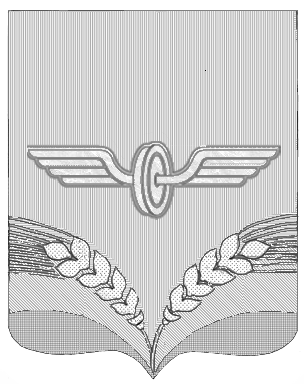 АДМИНИСТРАЦИЯ СОВЕТСКОГО РАЙОНА КУРСКОЙ ОБЛАСТИ П О С Т А Н О В Л Е Н И Е от  19.10.2020   №  792 Курская область, 306600, пос. Кшенский, ул. Пролетарская, 45О внесении изменений в административныйрегламент Администрации Советского районаКурской области по предоставлениюмуниципальной услуги «Предоставлениесведений из реестра муниципального имущества»В соответствии с Федеральными законами от 27 июля 2010 года № 210-ФЗ «Об организации предоставления государственных и муниципальных услуг», Администрация Советского района Курской области ПОСТАНОВЛЯЕТ:	1. Внести в административный регламент Администрации Советского района Курской области по предоставлению муниципальной услуги «Предоставление сведений из реестра муниципального имущества», утвержденный постановлением Администрации Советского района от 14.02.2019 №126, следующие изменения:	-в Приложении №1 регламента слова «ОГРНИП, ИНН - для индивидуальных предпринимателей;» исключить.	2.Постановление вступает в силу со дня его подписания и подлежит опубликованию на официальном сайте муниципального района «Советский район» Курской области.Глава Советского района                                                               В.М.Жилинков